Интеллектуальная игра-Викторина по обществознанию для 10 класса на тему: «Общество и человек».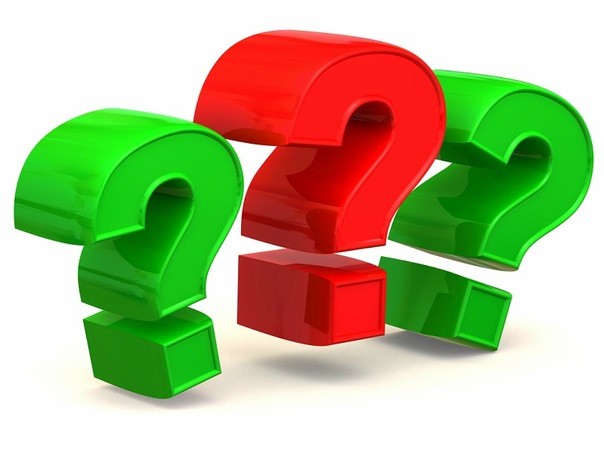 Цель:Проверить знания учащихся и владение терминологией по теме: «Общество и человек».
Задачи:
1. Воспитательная – развитие логического мышления, тренировка памяти.
2. Учебная – повторение основных понятий, определений.
3. Развивающая – развитие внимательности, находчивости. 
Материалы и оборудование:1.Презентация. (табло с вопросами).
2. Бумага и ручки.
3. Грамоты для победителей.
4. Грамоты для проигравших. (Участников, набравших меньше всего баллов).
5. Интерактивная доска.

Пояснительная записка.Учитель здоровается с учениками и предлагает сыграть в игру, касающуюся предмета – обществознания. После объясняет стандартные правила викторины:Правила:

1. В игре принимают участие команды из учащихся 10 классов. В каждой команде по 5-6 человек.  Команды по жребию определяют, кто первый начинает игру. Если команда не сможет ответить, то ход передается другой команде. Правильный ответ оценивается в 5 баллов.
Работу команд оценивает жюри по специальной схеме2. Игра способствует закреплению знаний учащихся об обществе и о человеке, полученных на уроках обществознания.3. Команды по жребию определяют, кто первый начинает, если команда не сможет ответить, ход передается соперникам. 3. Для учащихся, собирающихся сдавать ЕГЭ по обществознанию, игра является одним из этапов подготовки к этому экзамену.4. Игра способствует правовому образованию и воспитанию учащихся.5. Игру желательно проводить  в кабинете, оборудованном компьютером и экраном, выводя вопросы на экран. Удобно и учащимся, и зрителям.Вопросы викторины: Окончание викторины:После проведения игры-викторины жюри подсчитывает баллы каждой из команд. Победителем считается группа учеников, набравших больше всего баллов. Учитель поздравляет победителей и вручает всем игрокам грамоты. Игра-викторина с этого момента считается оконченной. N                           Вопрос        Ответ1Что такое общество?Обособившаяся от природы, но тесно связанная с ней часть мира, которая включается в себя способы взаимодействия людей и формы их объединения. 2Что возникает в процессе совместной человеческой деятельности?Взаимодействие между ее участниками. 3Что называется общественными отношениями?Многообразные связи, возникающие между социальными группами, нациями, внутри их в процессе экономической, социальной, политической и культурной жизни и деятельности.4Объясните понятие культура. Все созданное человеком, вторая природа. 5На какие классификации делится культура? (примеры)1.Материальная. (здания, предметы быта, приборы и оборудование т.д.)
2. Духовная (знания, язык, символы, ценности, правила и т.д.)6Каковы основные характеристики общества как системы?Имеет сложный характер – суперсистема.Наличие разнокачественных элементов. Основной элемент – человек.Постоянное изменение. 7Что такое социальный институт?Совокупность лиц занятых определенным видом деятельности и обеспечивающих в процессе  удовлетворение значимой для общества потребности. 8Объясните понятие антропогенез.Научное исследование происхождения человека.9Назовите четыре основных измерения сущности человека. Биологическое, психическое, социальное, космическое.10Что такое духовная жизнь людей?Все богатство чувств и достижений разума, усвоение человечеством накопленных духовных ценностей и творческое созидание новых. 11Дайте определение понятию мораль. Система норм, правил, регулирующих общение и поведение людей, обеспечивающих единство общественных и личных интересов. 12Что такое идеал?Совершенство, высшая цель человеческого стремления, высшие моральные требования, возвышенное в человеке. 13Что такое ценности?Все наиболее дорогое, святое, что есть у человека и человечества. 14Дайте определение понятию мировоззрение.Целостное представление о природе, обществе, человеке, находящее выражение в системе ценностей и идеалов личности, социальной группы, общества.15Какие существуют формы чувственного познания?Ощущения, восприятие, представление.